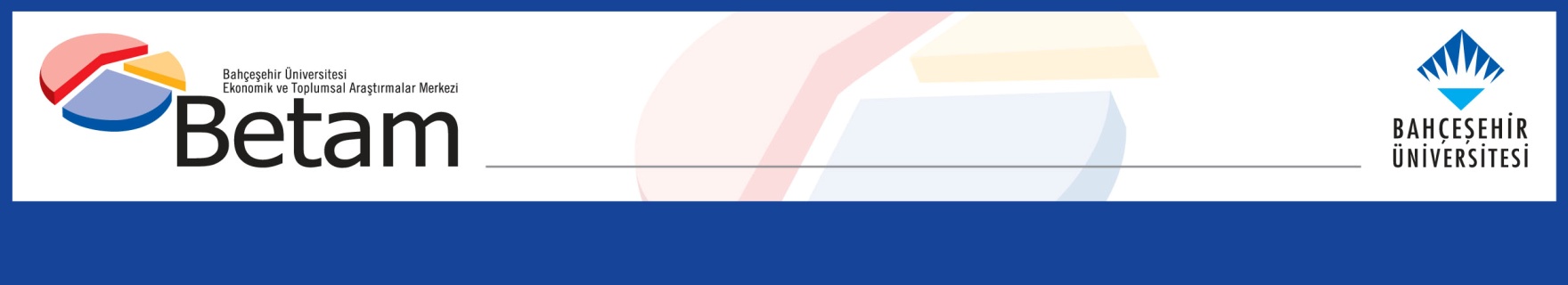 TARIM DIŞI İŞSİZLİKTE SINIRLI DÜŞÜŞ DEVAM EDİYORSeyfettin Gürsel* Gökçe Uysal ve Melike KökkızılYönetici Özeti Mevsim etkilerinden arındırılmış işgücü verilerine göre tarım dışı işsizlik, Şubat 2015 döneminde bir önceki döneme kıyasla yüzde 0,1 puan azalarak yüzde 12,2'ye gerilemiştir. Tarım dışı işgücü önceki aya kıyasla 58 bin artarken istihdam 75 bin artmıştır. Tarım dışı istihdam artışı esas olarak hizmetler istihdamındaki aylık 118 binlik artışa dayanmaktadır. Bu dönemde sanayi istihdamındaki artış 2 bin ile sınırlı kalmış, inşaatta ise 45 binlik istihdam kaybı yaşanmıştır. Yıllık artışlar hızla devam ediyorTÜİK’in açıkladığı işgücü verilerine göre Şubat 2015 döneminde, bir önceki yılın aynı dönemine kıyasla tarım dışı işgücü 1 milyon 266 bin (yüzde 5,6), tarım dışı istihdam 849 bin (yüzde 4,3), tarım dışı işsiz sayısı ise yıllık 417 bin kişi artmıştır. TÜİK'in Şubat 2014 döneminde işgücü verilerinde yapmış olduğu revizyon Şubat 2015 döneminde bir senesini tamamladı. Dolayısıyla bu dönemdeki yıllık değişimler revizyon etkisi içermemektedir. Buna rağmen tarım dışı işgücü ve tarım dışı istihdam artışlarının kuvvetli bir şekilde devam ettiği görülmektedir.  Şekil 1 Tarım dışı işgücü ve tarım dışı istihdamın tarım dışı işsiz sayısına etkisi (yıllık)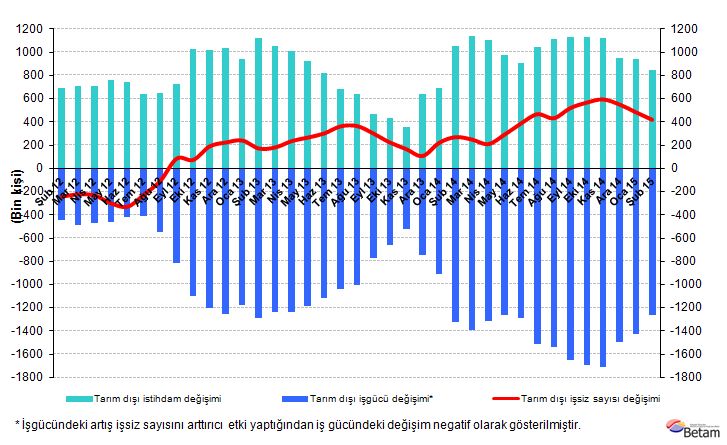 Kaynak: TÜİK, BetamTarım dışı işsizlikte sınırlı gerilemeMevsim etkilerinden arındırılmış verilere göre Şubat 2015 döneminde Ocak 2015 dönemiyle kıyaslandığında tarım dışı işgücü 58 bin artarak 23 milyon 975 bin olmuştur (Şekil 2, Tablo 1). Tarım dışı istihdam ise 75 bin artarak 21 milyon 50 bin olmuştur. Böylelikle tarım dışı işsiz sayısı 17 bin azalmış, tarım dışı işsizlik oranı Şubat 2015 döneminde Ocak 2015 dönemine kıyasla yüzde 0,1 puan azalarak yüzde 12,2 olarak kaydedilmiştir. Şekil 2 Mevsim etkilerinden arındırılmış tarım dışı işgücü, istihdam ve işsizlik oranı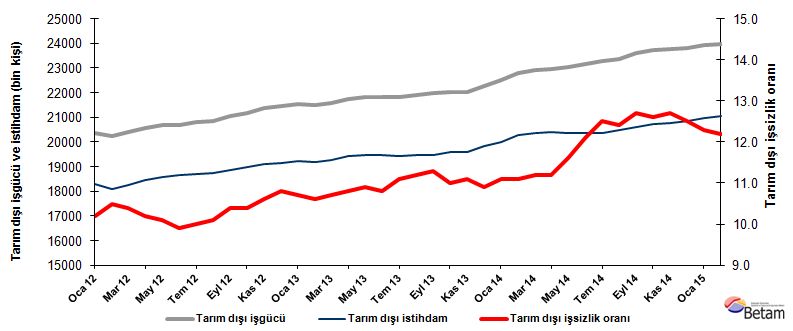 Kaynak: TÜİK, BetamÖnümüzdeki ay tarım dışı işsizlikte 0,1 puan artış bekliyoruz Betam'ın hazırladığı tahmin modelinde kullanılan Kariyer.net verilerinden ilan başına başvuru sayısı Şekil 3'de gösterilmektedir. Betam tahmin modeli ise mevsim etkilerinden arındırılmış tarım dışı işsizlik oranının 0,1 puan artacağını tahmin etmektedir. Şekil 3 Mevsim etkilerinden arındırılmış tarım dışı işsizlik oranı ve ilan başına başvuru sayısı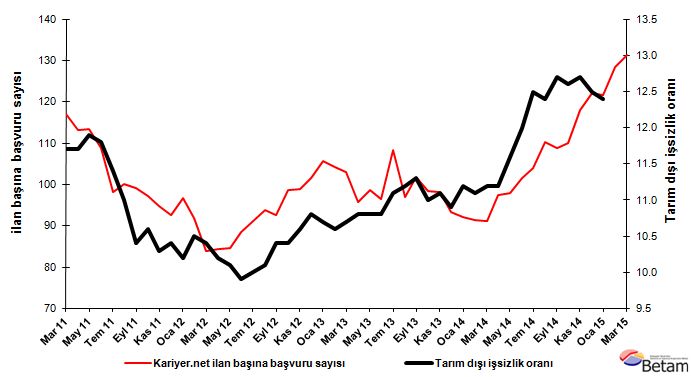 Kaynak: Kariyer.net, TÜİK, BetamSanayide ve hizmetlerde istihdam artışı Mevsimsellikten arındırılmış sektörel verilere göre Şubat 2015 döneminde Ocak 2015 dönemine kıyasla tarım sektöründe 133 bin istihdam kaybı yaşanmıştır (Şekil 4, Tablo 2). Aynı dönemde inşaatta da istihdam 45 bin kişi azalmıştır. Buna karşın hizmetlerde istihdam 118 bin kişi artmıştır. Sanayide ise sadece 2 binlik bir istihdam artışı kaydedilmiştir. Mart 2015'te yüksek gelen sanayi üretim endeksi verilerinin işgücü piyasasına gecikmeli olarak yansıyacağı düşünülmektedir.    Şekil 4 Sektörlerin istihdam değişimi (bin kişi)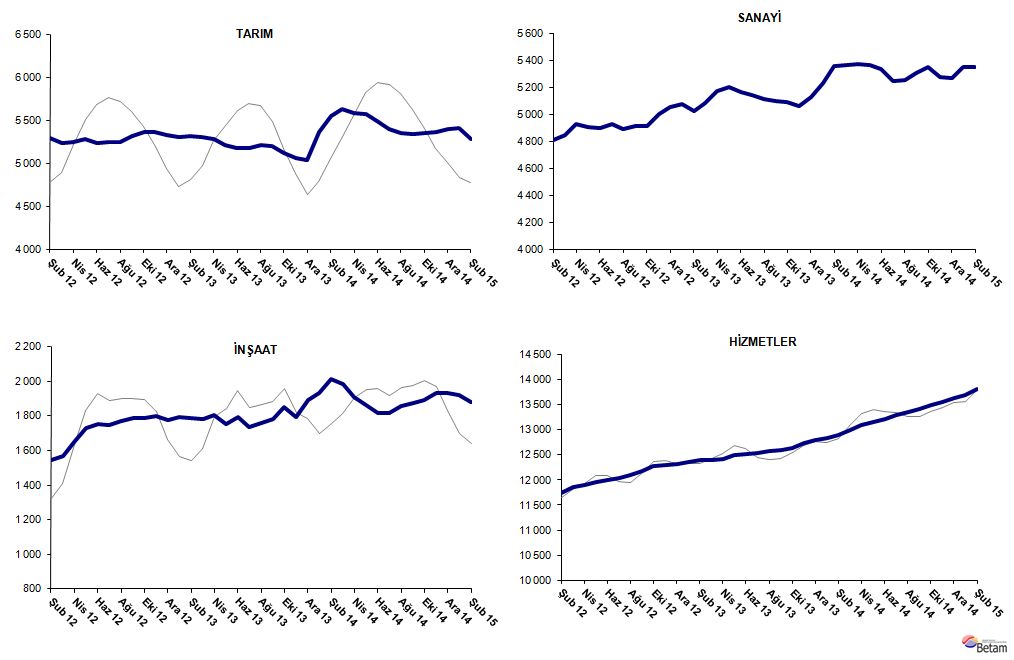 Kaynak: TÜİK, BetamTablo 1 Mevsim etkilerinden arındırılmış tarım dışı işgücü göstergeleri (bin kişi)* Kaynak: TÜİK, BetamTablo 2 Mevsim etkilerinden arındırılmış sektörel istihdam (bin kişi)* Kaynak: TÜİK, Betamİşgücüİstihdamİşsizlikİşsizlik OranıAylık değişimlerAylık değişimlerAylık değişimlerOcak 122037518297207810.2%İşgücüİstihdamİşsizlikŞubat 122022118098212310.5%-154-19945Mart 122039218271212110.4%171173-2Nisan 122056818470209810.2%176199-23Mayıs 122067618588208810.1%108118-10Haziran 12207051865520509.9%2867-39Temmuz 122079318714207910.0%895930Ağustos 122086718759210810.1%734528Eylül 122106718876219110.4%20011783Ekim 122118318980220310.4%11610412Kasım 122135719093226410.6%17411361Aralık 122145519138231710.8%984553Ocak 132152119218230310.7%6680-14Şubat 132147819201227710.6%-43-17-26Mart 132157819269230910.7%1006832Nisan 132175919409235010.8%18114041Mayıs 132183319453238010.9%744430Haziran 132183319475235810.8%022-22Temmuz 132183719413242411.1%4-6266Ağustos 132190219449245311.2%653629Eylül 132196619484248211.3%643529Ekim 132200719586242111.0%41102-61Kasım 132202919584244511.1%23-225Aralık 132225119826242510.9%222242-20Ocak 142250320005249811.1%25117972Şubat 142279920268253111.1%29626333Mart 142291720350256711.2%1188236Nisan 142296120389257211.2%44395Mayıs 142305320379267411.6%93-10103Haziran 142315820356280212.1%105-23128Temmuz 142327120362290912.5%1136107Ağustos 142336820470289812.4%97108-11Eylül 142358820592299612.7%22012298Ekim 142372920739299012.6%141147-6Kasım 142378520764302112.7%562531Aralık 142380620830297612.5%2166-45Ocak 152391720975294212.3%111145-34Şubat 152397521050292512.2%5875-17TarımSanayiİnşaatHizmetlerAylık değişimlerAylık değişimlerAylık değişimlerAylık değişimlerOcak 1253224864168811745TarımSanayiİnşaatHizmetlerŞubat 1252944808154411746-28-56-1441Mart 1252364850156811853-584224107Nisan 125254493016491189018808137Mayıs 125288490817291195134-228061Haziran 1252434900175412002-45-82551Temmuz 1252514926174712042826-740Ağustos 12525148921770120980-342356Eylül 125316491117861217965191681Ekim 1253624917178812275466296Kasım 12536450031800122902861215Aralık 1253355051177812309-2948-2219Ocak 1353105073179512350-25221741Şubat 13531950231788123909-50-740Mart 1353055083178012406-1460-816Nisan 1352855176180712426-20932720Mayıs 1352125200175512499-7324-5273Haziran 1351755163179112521-37-373622Temmuz 13518451461738125299-17-538Ağustos 135210511717561257526-291846Eylül 1352065096178012608-4-212433Ekim 1351185090185212645-88-67237Kasım 1350675064179212728-51-26-6083Aralık 1350375131189112805-30679977Ocak 14536752321932128413301014136Şubat 14555553592014128961881278255Mart 1456355365198413001806-30105Nisan 1455895373191113105-468-73104Mayıs 1455795364186513150-10-9-4645Haziran 1454895332181413210-90-32-5160Temmuz 1454035243181713302-86-89392Ağustos 1453605257185613356-43143954Eylül 1453485306187313414-12491758Ekim 14534953531892134941471980Kasım 145362527319351355613-804362Aralık 145405526619301363443-7-578Ocak 15541753491923137031283-769Şubat 1552845351187813821-1332-45118